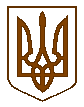 БУЧАНСЬКИЙ МІСЬКИЙ ГОЛОВАР О З П О Р Я Д Ж Е Н Н Я« 14 » грудня 2016 р.  № 144Про скликання чергового засідання виконавчого комітету Бучанської міської ради	На підставі п. 4.1 Регламенту виконавчого комітету Бучанської міської ради, затвердженого рішенням сесії Бучанської міської ради № 8-1-VII від 03.11.2015 року,РОЗПОРЯДЖАЮСЬ:Скликати чергове засідання виконавчого комітету Бучанської міської ради 16 грудня 2016 року о 10.00 год. в приміщенні Бучанської міської ради, за адресою: м. Буча, вул. Енергетиків, 12.До порядку денного засідання внести питання у відповідності з додатком.В.о. керуючого справами Пронько О.Ф. донести дане розпорядження до відома членів виконавчого комітету Бучанської міської ради.На засідання виконавчого комітету запросити  начальників управлінь та відділів міської ради, представників засобів масової інформації.Контроль за виконанням даного розпорядження покласти на в.о. керуючого справами Пронько О.Ф.Міського голови							А.П. Федорук Погоджено:В.о. керуючого справами						О.Ф. ПронькоЗавідувач юридичним відділом					Т.О. Шаправський